Publicado en Madrid el 03/07/2024 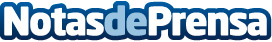 La salud física y emocional junto al retraso del envejecimiento impulsan intensamente un nuevo mercado laboralLos nuevos modelos de alimentación, más naturales y sanos, los suplementos nutricionales y otros bienes de gran consumo, ofrecen un alto potencial para perfiles que van desde el marketing, la investigación hasta los servicios de atención al cliente, según CatenonDatos de contacto:María GuijarroGPS Imagen y Comunicación, S.L.622836702Nota de prensa publicada en: https://www.notasdeprensa.es/la-salud-fisica-y-emocional-junto-al-retraso Categorias: Nutrición Sociedad Madrid Recursos humanos Otras Industrias http://www.notasdeprensa.es